STYCZEŃ  –  GRUDZIEŃ 2023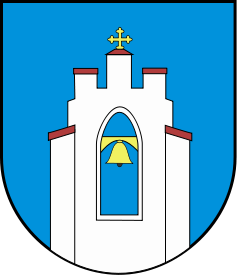 www.mogilany.plGMINA MOGILANYNa terenie Gminy Mogilany odbiór odpadów komunalnych od 01.01.2023 r. prowadzić będzie firmaP.W. MIKI Mieczysław Jakubowski30 – 841 Kraków, ul. Nad Drwiną 33tel. 12 267 57 98, mogilany@miki.krakow.plHarmonogram odbioru odpadów komunalnychMieszkańcy obszaru MOGILANY Zabudowa jednorodzinna: Odpady prosimy wystawiać do godziny 6.30 rano *Zmiana terminu odbioru odpadów wynikająca z dnia świątecznego TERMINY ODBIORU ODPADÓW WIELKOGABARYTOWYCH SPRZED POSESJI: 27.05.2023Raz w roku w podanym terminie odbierane będą: odpady wielkogabarytowe (stoły, krzesła, szafy, tapczany, łóżka, fotele, dywany, plastikowe meble, deski do prasowania, wózki i łóżeczka dziecięce, przewijaki, kojce dla dzieci, suszarki na pranie, materace, rowery, zabawki dużych rozmiarów, odpady sanitarne takie jak baterie, umywalki, zlewozmywaki, muszle toaletowe, wanny, brodziki, drewnianą i wykonaną z PCV stolarkę budowlaną bez szyb itp.), zużyty sprzęt elektryczny i elektroniczny (np. lodówki, pralki, kuchenki mikrofalowe, kuchenki elektryczne, zmywarki, czajniki elektryczne, komputery, telewizory, odtwarzacze).W czasie odbioru odpadów wielkogabarytowych spod posesji NIE będą odbierane m. in. odpady remontowo-budowlane i opony.Zasady segregowania odpadów w Gminie Mogilany:ulice: Akacjowa, Brzozowa, Cegielniania, Celiny, Dębowa, Działy, Górska, Klonowa, Jaworowa, Krakowska, Krótka, ks. Józefa Mazurka, Leśna, Markoszów, Nowa, Skawińska, Osiedlowa, Skrzyszów, Sportowa, Świątnickaodpady segregowane (worki) będą odbierane raz w miesiącu: w wyznaczony piątekodpady zmieszane (z pojemników) będą odbierane co dwa tygodnie: piątekodpady ulegające biodegradacji (worki brązowe) będą odbierane w okresie 
	od kwietnia do października  co dwa tygodnie: piątek	od stycznia do marca i od listopada do grudnia raz w miesiącu w wyznaczony piątek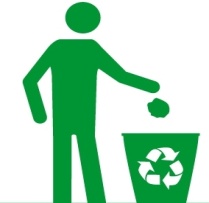 STYCZEŃLUTYMARZECKWIECIEŃMAJCZERWIECLIPIECSIERPIEŃWRZESIEŃPAŹDZIERNIKLISTOPADGRUDZIEŃODPADYZMIESZANE9*2031731731142812269237214181152913271024822ODPADY SEGREGOWANE W WORKACH: ŻÓŁTY, ZIELONY, NIEBIESKI  201717282623211829272422ODPADY ULEGAJĄCE BIODEGRADACJI: BRĄZOWE WORKI201717142812269237214181152913272422PUNKT SELEKTYWNEJ ZBIÓRKI ODPADÓW KOMUNALNYCH: PSZOKBAZA USŁUG KOMUNALNYCHUL. ZADZIELE 43 W GAJU, TEL. 12 444-52-02Pojemniki na przeterminowane leki i termometry rtęciowe zlokalizowane są:Apteka ul. Rynek 4A w MogilanachApteka ul. Jana Pawła II 31 w LibertowiePSZOK w GajuWorekTu wrzucamTu nie wrzucam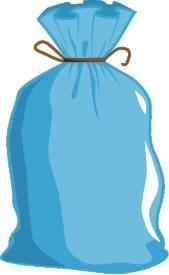 PAPIER- gazety i czasopisma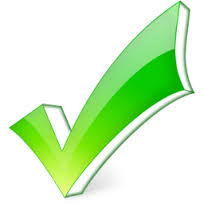 - katalogi i prospekty- książki z miękkimi okładkami- suche i czyste torebki papierowe- pudełka z kartonu i tektury- tekturę- tłustego, zaolejonego lub zabrudzonego ziemią papieru i tektury- papieru pokrytego folią oraz tzw. tetra paków (opakowań wielomateriałowych np. po sokach i mleku)- papieru termicznego i faksowego- pieluch jednorazowych- artykułów higienicznych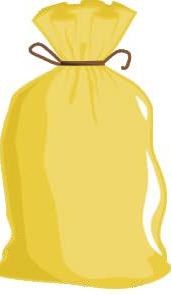 PLASTIC, METAL-butelki po napojach, płynach do mycia,-plastikowe zakrętki, torebki, worki, reklamówki,-drobny złom i metale kolorowe-puszki po konserwach, napojach, kapsle-opakowania wielomateriałowe (tetra paki)-butelek i pojemników zanieczyszczonych, z zawartością lub po olejach-opakowań po lekach-pojemników po wyrobach garmażeryjnych-zabawek-opakowań po aerozolach-puszek po farbach i lakierach-sprzętu AGD, baterii i akumulatorów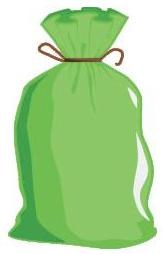 SZKŁO-butelki i słoiki szklane po napojach i żywności-butelki po napojach alkoholowych-szklane opakowania po kosmetykach-szkła stołowego, fajansu-porcelany, ceramiki, luster-szkła okiennego, witraży-reflektorów, szkła żaroodpornego-doniczek, szkła okularowego-szyb samochodowych,-żarówek, lamp neonowych, fluorescencyjnych i rtęciowych-ekranów i lamp telewizyjnych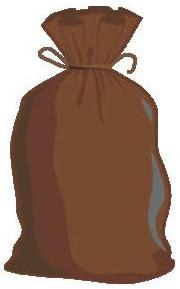 Odpady ulegające biodegradacji-resztki roślinne z ogródków (m.in. liście, chwasty, gałęzie, trawa, kora)-resztki potraw, skorupki z jaj-obierki z ziemniaków, warzyw, skórki i resztki z owoców-mięsa, kości, tłuszczy i resztek zupy,-spinaczy, sznurów i etykiet od saszetek herbaty-piasku i kamieni-worków foliowych, odpadów z tworzyw sztucznych-soków owocowych, jogurtów, olejów